Syed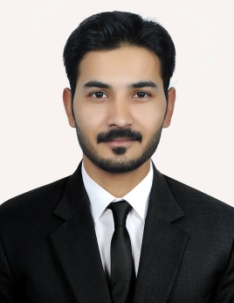 Syed.262292@2freemail.com  CAREER OBJECTIVEI would like to work in a good & challenging environment where not only my knowledge, experience & abilities can be best utilized but which also offers a strong foundation for learning & expose me to new challenges.SNAPSHOT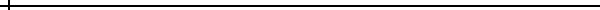 A qualified professional with over 4+ years of experience including 2+ years in UAE.Exceptional competence in establishing and achieving personal and business goals.A quick learner.Self starter with positive attitude, willingness to learn new concepts and acceptance.PRESENT EXPERIENCE  Organization:   CANON (National store L.L.C) UAE   Designation	:    Product Specialist  Duration		:    From June 2013 Till date.JOB PROFILE	:     Getting well conversant with product & brand Knowledge related to the productsProvide sales support by preparing weekly and monthly sales report.Responsible for every phase of day-to-day floor operationsHandling customer related problems and solve them by giving better required service.Maintain the display area for attracting the customers towards the representing brand.Helping customers to know the complete product range and varieties with best deals available.Ensure all products are price tagged and bar coded before display;Responsible for receipt, storage of goods and material in warehouseKeeping proper inventory records, as well as keeping invoice recordsDevelop, implement and maintain operational standards to a level of excellence throughout the store, in line of company policies and procedures.Meeting set sales targets;Ensuring maximum billing and collection. Skills/Qualifications: Customer Focus, Tracking Budget Expenses, Pricing, Vendor Relationships, Market Knowledge, Results Driven, Strategic Planning, Verbal Communication.PAST EXPERIENCEOrganization	:    Genpact India Pvt. Ltd.   	Designation	:     Financial Management Analyzer  	Duration			:     July 2011 – June 2013.JOB PROFILE:     Comparing the Accounting records with the Company records.Identifying the errors in the accounting records.Identifying the unauthorized transactions.Uncovering Irregularities such as unauthorized bank withdrawals.Monitoring the cash flow.Check with the customers either the transaction is valid or not, has been done by them or not.If the transaction is unauthorized, doing chargeback from the merchants.  ACADEMIAIT FORTE Knowledge             ● Delivery Order            ● Service Entry Sheet            ● Purchase Requisition            ● SAP(MM) End User ActivityPERSONAL DOSSIERDeclaration: 					I hereby declare that all the information furnished above is true to the best of my knowledge.EducationUniversityPassing yearM.COMMJP Rohilkhand University2011B.COM MJP Rohilkhand University200910+2[Commerce][C.B.S.E] St. Paul's Senior Secondary school,Rampur200610th[C.B.S.E] St. Paul's Senior Secondary school,Rampur2004Professional CoursesInstitutePassing yearTally ERPRCFA2011Financial ManagementYoung Men Christianaire Association2010DOEACC O levelShamsi Institute of Management and Technology2007Date of Birth 02 January 1988 Personal StrengthEager to take up the challenges in a constructive manner, Ambitious, innovator and work with team spiritMarital StatusUnmarriedNationalityIndian